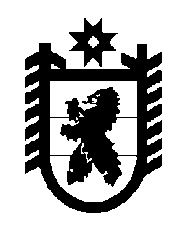 Российская Федерация Республика Карелия    УКАЗГЛАВЫ РЕСПУБЛИКИ КАРЕЛИЯОб утверждении Порядка выделения грантов муниципальным образованиям в целях содействия достижению и (или) поощрения достижения наилучших значений показателей деятельности органов местного самоуправления городских округови муниципальных районовВ соответствии с Указом Президента Российской Федерации от 28 апреля 2008 года № 607 «Об оценке эффективности деятельности органов местного самоуправления городских округов и муниципальных районов», постановлением Правительства Российской Федерации от                    17 декабря 2012 года № 1317 «О мерах по реализации Указа Президента Российской Федерации от 28 апреля 2008 года № 607 «Об оценке эффективности деятельности органов местного самоуправления городских округов и муниципальных районов» и подпункта «и» пункта 2 Указа Президента Российской Федерации от 7 мая 2012 года № 601 «Об основных направлениях совершенствования системы государственного управления» постановляю:Утвердить прилагаемый Порядок предоставления грантов муниципальным образованиям в целях содействия достижению и (или) поощрения достижения наилучших значений показателей деятельности органов местного самоуправления городских округов и муниципальных районов.          Глава Республики  Карелия                                                               А.П. Худилайненг. Петрозаводск14 февраля 2014 года№ 13Утвержден УказомГлавы Республики Карелияот 14 февраля 2014 года № 13Порядок предоставления грантов муниципальным образованиям в целях содействия достижению и (или) поощрения достижения наилучших значений показателей деятельности органов местного самоуправления городских округов и муниципальных районовНастоящий Порядок устанавливает правила предоставления грантов муниципальным образованиям в целях содействия достижению и (или) поощрения достижения наилучших значений показателей деятельности органов местного самоуправления городских округов и муниципальных районов (далее – гранты, органы местного самоуправления, муниципальные образования).Гранты предоставляются трем муниципальным образованиям, имеющим наивысшие значения комплексной оценки эффективности деятельности органов местного самоуправления (далее – получатель гранта).Предоставление грантов бюджетам муниципальных образований осуществляется Правительством Республики Карелия в форме иных межбюджетных трансфертов из бюджета Республики Карелия. Общий размер средств бюджета Республики Карелия на предоставление грантов муниципальным образованиям устанавливается законом Республики Карелия о бюджете Республики Карелия на очередной финансовый год и плановый период (далее – закон).Комплексная оценка эффективности деятельности органов местного самоуправления определяется по формуле:К = 0,9 х (Ип1 + Ип2 + …+ Ипn) / n + 0,1 х Ипс, где:Ип – сводный индекс значения показателя эффективности деятельности органов местного самоуправления;Ипс – сводный индекс значения показателя оценки населением деятельности органов местного самоуправления;n – количество показателей эффективности деятельности органов местного самоуправления.Показатели эффективности деятельности органов местного самоуправления и показатели оценки населением деятельности органов местного самоуправления определены приложением к настоящему Порядку.Сводный индекс значения показателя эффективности деятельности органов местного самоуправления (Ип) определяется по формуле:Ип = 0,6 х Ист + 0,4 х Исо, где:Ист – индекс динамики показателя эффективности деятельности органов местного самоуправления;Исо – индекс среднего объема показателя эффективности деятельности органов местного самоуправления.Индекс динамики показателя эффективности деятельности органов местного самоуправления (Ист) определяется:а) в отношении показателя, большее значение которого отражает большую эффективность, по формуле:Ист = (Т – Тмин) / (Тмакс – Тмин), где:Т – значение динамики показателя эффективности деятельности органов местного самоуправления за отчетный год и год, предшествующий отчетному;Тмин – минимальное значение динамики показателя эффективности деятельности органов местного самоуправления за отчетный год и год, предшествующий отчетному;Тмакс – максимальное значение динамики показателя эффективности деятельности органов местного самоуправления за отчетный год и год, предшествующий отчетному;б) в отношении показателя, большее значение которого отражает меньшую эффективность, по формуле:Ист = (Тмакс – Т) / (Тмакс – Тмин).Индекс среднего объема показателя эффективности деятельности органов местного самоуправления (Исо) определяется:а) в отношении показателя, большее значение которого отражает большую эффективность, по формуле:Исо = (О – Омин) / (Омакс – Омин), где:О – значение среднего объема показателя эффективности деятельности органов местного самоуправления за отчетный год и два года, предшествующие отчетному;Омин – минимальное значение среднего объема показателя эффективности деятельности органов местного самоуправления за отчетный год и два года, предшествующие отчетному;Омакс – максимальное значение среднего объема показателя эффективности деятельности органов местного самоуправления за отчетный год и два года, предшествующие отчетному;б) в отношении показателя, большее значение которого отражает меньшую эффективность, по формуле:Исо = (Омакс – О) / (Омакс – Омин).Значение динамики показателя эффективности деятельности органов местного самоуправления за отчетный год и год, предшествующий отчетному (Т), определяется по формуле:                                     , где:Пj – значение показателя эффективности деятельности органов местного самоуправления за отчетный период;Пj-1 – значение показателя эффективности деятельности органов местного самоуправления за год, предшествующий отчетному;Пj-2 – значение показателя эффективности деятельности органов местного самоуправления за год, предыдущий году, предшествующему отчетному.По показателю эффективности деятельности органов местного самоуправления, выраженному в процентах, значение динамики за отчетный год и год, предшествующий отчетному, определяется по формуле:Т = ((Пj - Пj-2) + (Пj-1 - Пj-2)) / 2.Значение среднего объема показателя эффективности деятельности органов местного самоуправления за отчетный год и два года, предшествующие отчетному, определяется по формуле:О = (Пj + Пj-1 + Пj-2) / 3.Сводный индекс значения показателя оценки населением деятельности органов местного самоуправления определяется по формуле:Ипс = 0,2 х Уст + 0,8 х Усо, где:Уст – индекс динамики показателя оценки населением деятельности органов местного самоуправления;Усо – индекс объема показателя оценки населением деятельности органов местного самоуправления. Индекс динамики показателя оценки населением деятельности органов местного самоуправления (Уст) определяется:а) в отношении показателя, большее значение которого отражает большую эффективность, по формуле:Уст = (Р – Рмин) / (Рмакс – Рмин), где:Р – значение динамики показателя оценки населением деятельности органов местного самоуправления за отчетный год и год, предшествующий отчетному;Рмин – минимальное значение динамики показателя оценки населением деятельности органов местного самоуправления за отчетный год и год, предшествующий отчетному;Рмакс – максимальное значение динамики показателя оценки населением деятельности органов местного самоуправления за отчетный год и год, предшествующий отчетному;б) в отношении показателя, большее значение которого отражает меньшую эффективность, по формуле:Уст = (Рмакс – Р) / (Рмакс – Рмин).Индекс объема показателя оценки населением деятельности органов местного самоуправления (Усо) определяется:а) в отношении показателя, большее значение которого отражает большую эффективность, по формуле:Усо = (С – Смин) / (Смакс – Смин), где:С – значение объема показателя оценки населением деятельности органов местного самоуправления;Смин – минимальное значение объема показателя оценки населением деятельности органов местного самоуправления;Смакс – максимальное значение объема показателя оценки населением деятельности органов местного самоуправления;б) в отношении показателя, большее значение которого отражает меньшую эффективность, по формуле:Усо = (Смакс – С) / (Смакс – Смин). Значение динамики показателя оценки населением деятельности органов местного самоуправления за отчетный год и год, предшествующий отчетному, определяется по формуле:Р = ((Зj – Зj-2) + (Зj-1 – Зj-2)) / 2,  где:Зj – значение показателя оценки населением деятельности органов местного самоуправления за отчетный период;Зj-1 – значение показателя оценки населением деятельности органов местного самоуправления за год, предшествующий отчетному;Зj-2 – значение показателя оценки населением деятельности органов местного самоуправления за год, предыдущий году, предшествующему отчетному.В случае отсутствия значения показателя оценки населением деятельности органов местного самоуправления за год, предыдущий году, предшествующему отчетному, значение динамики показателя оценки населением деятельности органов местного самоуправления за отчетный год определяется по формуле:Р = Зj - Зj-1.  Значение объема показателя оценки населением деятельности органов местного самоуправления определяется по формуле:С = Зj.В случае отсутствия одного или нескольких значений показателя эффективности деятельности органа местного самоуправления за отчетный год, год, предшествующий отчетному, год, предыдущий году, предшествующему отчетному, значения показателя оценки населением деятельности органа местного самоуправления за отчетный год соответствующему сводному индексу показателя эффективности деятельности органа местного самоуправления, сводному индексу показателя оценки населением деятельности органа местного самоуправления присваивается нулевое значение.Размер гранта (Гi) определяется по формуле:, где:Кi – значение комплексной оценки эффективности деятельности органов местного самоуправления получателя гранта;Кj - значение комплексной оценки эффективности деятельности органов местного самоуправления муниципального образования;N – общее количество муниципальных образований;M – количество получателей грантов;Г0 – общий размер средств бюджета Республики Карелия на предоставление грантов муниципальным образованиям, предусмотренный законом на соответствующий финансовый год. В срок до 1 августа текущего года Министерство финансов Республики Карелия проводит комплексную оценку эффективности деятельности органов местного самоуправления, определяет размеры грантов муниципальным образованиям и направляет результаты в Министерство экономического развития Республики Карелия. Министерство экономического развития Республики Карелия до 1 сентября текущего года вносит в Правительство Республики Карелия в установленном порядке проект правового акта о предоставлении грантов муниципальным образованиям.Приложение к Порядку предоставления грантов муниципальным образованиям в целях содействия достижению и (или) поощрения достижения наилучших значений показателей деятельности органов местного самоуправления городских округов и муниципальных районовПоказатели эффективности деятельности органов местного самоуправления и показатели оценки населением деятельности органов местного самоуправленияПоказатели эффективности деятельности органов местного самоуправления:а) доля протяженности автомобильных дорог общего пользования местного значения, не отвечающих нормативным требованиям, в общей протяженности автомобильных дорог общего пользования местного значения (процентов);б) число субъектов малого и среднего предпринимательства в расчете на 10 тыс. человек населения (единиц);в) объем инвестиций в основной капитал (за исключением бюджетных средств) в расчете на 1 жителя (рублей);г) доля налоговых и неналоговых доходов местного бюджета (за исключением поступлений налоговых доходов по дополнительным нормативам отчислений) в общем объеме собственных доходов бюджета муниципального образования (без учета субвенций) (процентов);д) доля основных фондов организаций муниципальной формы собственности, находящихся в стадии банкротства, в основных фондах организаций муниципальной формы собственности (на конец года по полной учетной стоимости) (процентов);е) доля детей в возрасте от одного года до шести лет, состоящих на учете для определения в муниципальные дошкольные образовательные учреждения, в общей численности детей в возрасте от одного года до шести лет (процентов);ж) доля выпускников муниципальных общеобразовательных учреждений, сдавших единый государственный экзамен по русскому языку и математике, в общей численности выпускников муниципальных общеобразовательных учреждений, сдававших единый государственный экзамен по данным предметам (процентов);з) общая площадь жилых помещений, введенная в действие за один год в среднем на 1 жителя (кв. метров);и) доля населения, получившего жилые помещения и улучшившего жилищные условия в отчетном году, в общей численности населения, состоящего на учете в качестве нуждающегося в жилых помещениях (процентов);к) доля многоквартирных домов, расположенных на земельных участках, в отношении которых осуществлен государственный кадастровый учет (процентов).Показатель оценки населением деятельности органов местного  самоуправления: удовлетворенность населения деятельностью органов местного самоуправления (процентов от числа опрошенных).___________________